TEACHER PROFESSIONAL DEVELOPMENT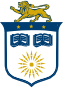 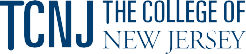 STUDENT - CENTERED LEARNING IN MATHEMATICS WHAT DOES IT LOOK LIKE?Four-Hour Workshop for Math EducatorsWorkshop Leader: Dr. Cathy S. Liebars, Associate Chair of the Mathematics and Statistics Department and the Mathematics Education Coordinator at The College of New JerseyThis workshop will review concepts of student - centered learning at the middle school and high school levels. Problem-based lessons at these grade levels will be discussed and resources will be provided. New Jersey Learning Standards calls for teachers to use instructional methods so that students use the Standards for Mathematical Practice in whatever content they are learning. Student-centered learning methods allow for and, in fact require these practices (problem solving, reasoning, explaining, modeling, etc.).The Learning Outcomes for participants:Dr. Cathy S. LiebarsUse student-centered methods in their mathematics classroom.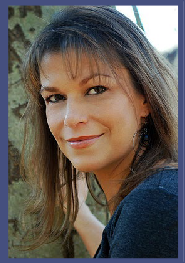 Write a problem-based lesson plan in mathematics.Find resources for creating problem-based lessons.Adapt lessons to make them more student-centered.Workshop InformationDate and Time: Friday March 1, 2019 10am - 3pm Location: The College of New Jersey Ewing, NJCertificate of Completion & Workshop Materials Provided Fee: $175.00Online Registration at: https://goo.gl/s7bMb2Dr. Liebars teaches courses for pre-service teachers at all levels in the content area of mathematics. Dr. Liebars has presented workshops in several school districts in New Jersey on a variety of topics. She has worked with middle grades and elementary teachers, assisting in their implementation of reform-based mathematics programs like the Connected Math Program (CMP) and TERC Investigations in Number, Data, and Space. She is currently co-director of the Woodrow Wilson Teaching Fellowship induction grant at TCNJ. Dr. Liebars is a Past-President of the New Jersey Association of Mathematics Teacher Educators (NJAMTE), currently serves on their Executive Board, and is former chair of the New Jersey section of the Mathematical Association of America.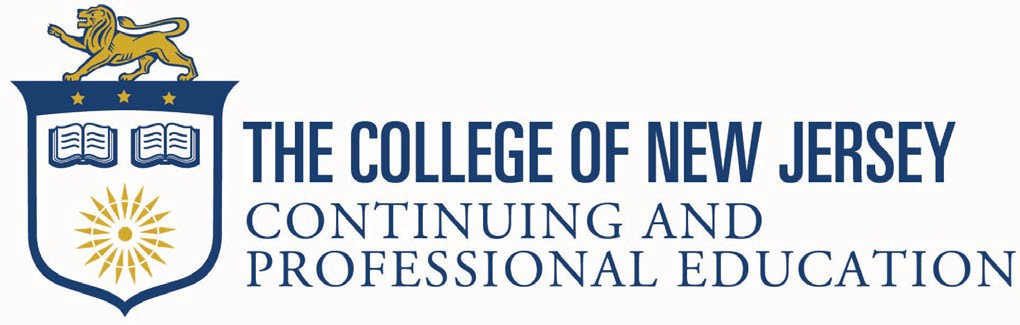 